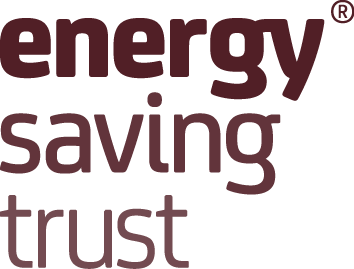 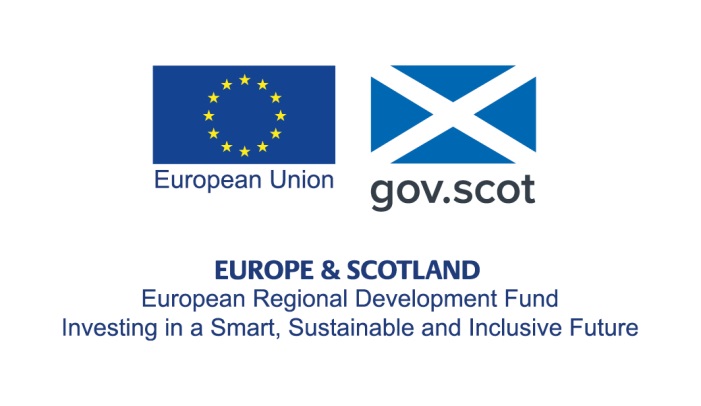 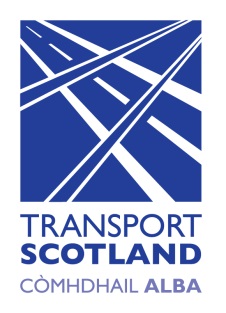 STATEMENT OF COMPLIANCE WITH CONDITIONS OF GRANTThe European Regional Development Fund (ERDF), Low Carbon Travel and Transport (LCTT) Challenge Fund.[Name of project and reference number]This is to confirm that the Grant claimed by [name of Grantee] in relation to the above Project during the financial year ended [date was properly due and was used for its intended purpose(s) in accordance with the terms and conditions of the Grant.  This statement is supported by the records of [name of Grantee] and signed by the company’s Director of Finance or equivalent.  Signed: Name in block capitals: Position:Date: 